Art of Open      LearningCURRENT AFFAIRSOCTOBER 2nd WeekPaper 2 International RelationsPaper 2 Polity, Governance, National IssuesPaper 3Indian Economy & topical issuesPaper 3Science & Tech., Environment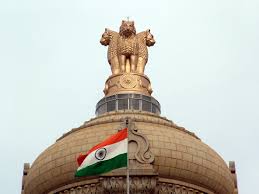 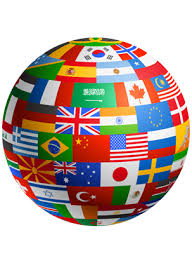 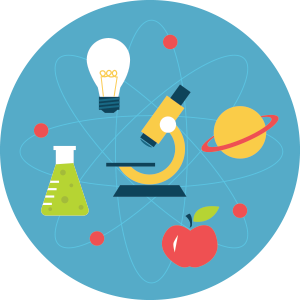 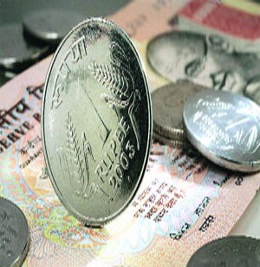 